The TitanicFolk song circa 1915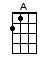 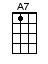 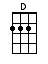 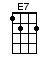 INTRO:  / 1 2 / 1 2 / [A] / [A]Oh, they [A] built the ship TitanicTo [D] sail the ocean [A] blueAnd they [A] thought they had a shipThat the [E7] water wouldn't go throughBut the [A] good Lord raised his [A7] handSaid "The [D] ship would never [A] land"It was [A] sad when the [E7] great ship went [A] down [A]CHORUS:It was [D] sad (so sad) it was [A] sad (so sad)It was [A] sad when the great ship went [E7] down (to the bottom of the...)[A] Husbands and [A7] wives, little [D] children lost their livesIt was [A] sad when the [E7] great ship went [A] down [A]They were [A] nearing to the shoreWhen the [D] water began to [A] pourAnd the [A] rich refused to associate with the [E7] poor [E7]So they [A] sent them down be-[A7]lowWhere they'd [D] be the first to [A] goIt was [A] sad when the [E7] great ship went [A] down [A]CHORUS:It was [D] sad (so sad) it was [A] sad (so sad)It was [A] sad when the great ship went [E7] down (to the bottom of the...)[A] Husbands and [A7] wives, little [D] children lost their livesIt was [A] sad when the [E7] great ship went [A] down [A]Oh, the [A] heroes saved the weakAs the [D] ship began to [A] leakAnd the [A] band on deck played [E7] on [E7]With [A] "Nearer My God To [A7] Thee"They were [D] swept into the [A] seaIt was [A] sad when the [E7] great ship went [A] down [A]CHORUS:It was [D] sad (so sad) it was [A] sad (so sad)It was [A] sad when the great ship went [E7] down (to the bottom of the...)[A] Husbands and [A7] wives, little [D] children lost their livesIt was [A] sad when the [E7] great ship went [A] down [A]Lady [A] Astor turned aroundJust to [D] see her husband [A] drownAs the [A] ship Titanic made a gurgling [E7] sound [E7]So she [A] wrapped herself in [A7] minkAs the [D] ship began to [A] sinkIt was [A] sad when the [E7] great ship went [A] down [A]CHORUS:It was [D] sad (so sad) it was [A] sad (so sad)It was [A] sad when the great ship went [E7] down (to the bottom of the...)[A] Husbands and [A7] wives, little [D] children lost their livesIt was [A] sad when the [E7] great ship went [A] down [A]Now the [A] moral of the storyIs [D] very plain to [A] seeYou should [A] wear a life preserverWhen [E7] you go out to [E7] seaThe Ti-[A]tanic never [A7] made itAnd [D] never more shall [A] beIt was [A] sad when the [E7] great ship went [A] down [A]CHORUS:It was [D] sad (so sad) it was [A] sad (so sad)It was [A] sad when the great ship went [E7] down (to the bottom of the...)[A] Husbands and [A7] wives, little [D] children lost their livesIt was [A] sad when the [E7] great ship went [A] down [A]It was [D] sad (so sad) it was [A] sad (so sad)It was [A] sad when the great ship went [E7] down (to the bottom of the...)[A] Husbands and [A7] wives, little [D] children lost their livesIt was [A] sad when the [E7] great ship went [A] down [D][A]www.bytownukulele.ca